Note:The approved updated final settings should be applied and printed out from the relay by using the software of the relay.The approved final setting and the printout final setting should be attached with this test format.The print out final setting should be signed by SEC AND Contractor.The following test format contains minimum required tests and some of settings are mentioned as an example and not as limitation.GENERAL DATA & INFORMATIONMECHANICAL CHECKS AND VISUAL INSPECTIONAs per TCS –P–105 Rev -1, Item no 4.1& 4.12.1.1ELECTRICAL TESTS As per TCS –P–105 Rev -1, Item no 4.2& 4.12.1.2FUNCTION TESTOPERATING DC SUPPLY CURRENT: Limit: DC burden     Watt. (Refer to the reference technical manual page     ). Watch Dog CheckSUPPLY OFF		TERMINALS (CLOSED): (X11:2, X11:3)      :		TERMINALS (OPEN):      (X11:1, X11:3)      :SUPPLY ON 	TERMINALS (CLOSED):  (X11:1, X11:3)      :	            TERMINALS (OPEN):      (X11:2, X11:3)      :Time and Date CheckTo check time & date go to main menu on the display for REL670 then open system time and adjust time & date.To test keeping time and date setting this, remove the auxiliary supply from the relay for approximately   seconds, then restoring the auxiliary supply, the time and date setting should not be lost.Result: ____________Setting AdoptedRefer enclosed setting printout Secondary Injection TestsDistance Protection:Zones Reach measurements PH-E (PE): -Resistive reach: RFn (Ω/loop) = RFn (Ω/loop) * MfReactive reach:Xn (Ω/loop) = Xn (Ω/phase) + XNn(Ω/phase)XNn = KNx* Xn (Ω/phase),  KNx= 1/ 3 ((X0 – X1)/ X1)S0: Xn (Ω/loop) = 1/ 3 {(2 * Xn (Ω/phase) + X0n (Ω/phase)}*Mf.PH-PH (PP&3PH): -Resistive reach: RFn (Ω/phase) = 1/ 2 RFn (Ω/loop) * Mf.Reactive reach: Xn (Ω/phase) = Xn (Ω/phase) * Mf.RFn: Zone n resistive reach resistance.Xn: zone n positive sequence reactance.XNn: zone n earth returns reactance.KNx: reactive compensation factor.X0n: zone n zero sequence reactance, X0: line zero sequence reactance, X1: line positive sequence reactance.Mf:CTR/VTR.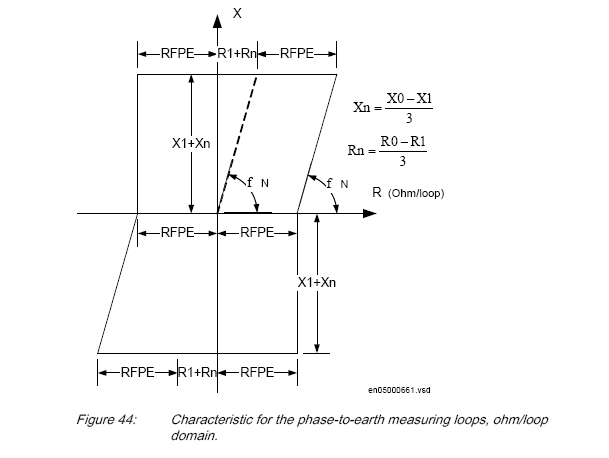 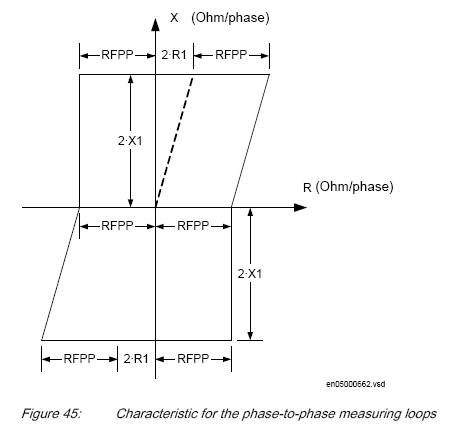 Zone Timing Test:Limit: 24 ms typically ± 10ms ± 0.5 % (REFERRING TO PAGE NO.     )Phase Selection Function (PHS)PHS Reach measurements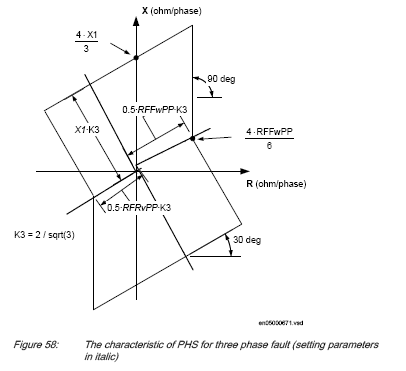 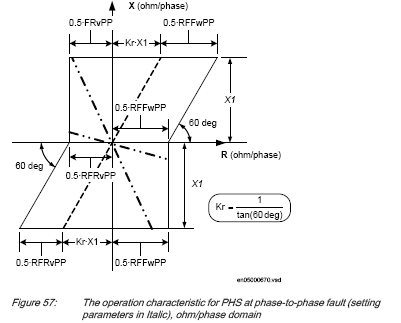 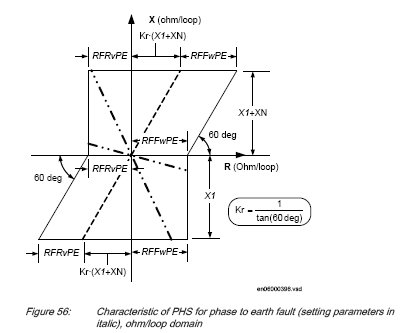 PH-E (PE):Resistive reach: RLdfwphs (Ω/loop) = RLdfwphs(Ω/loop) * Mf.&RFrvphs (Ω/loop) = RFrvphs (Ω/loop) * Mf.Reactive reach: X1phs (Ω/loop) = 1/ 3 {(2 * X1phs (Ω/phase) + X0phs (Ω/phase)} * Mf.PH-PH (PP): Resistive reach:RFphs (Ω/phase) = 1/ 2 RFphs (Ω/loop)*Mf. Reactive reach: X1phs (Ω/phase) = X1phs (Ω/phase)*Mf.3PH:   Resistive reach:RFphs (Ω/phase) = 0.666 RFphs (Ω/phase)*Mf  Reactive reach: X1phs (Ω/phase) = 1.333 * X1phs (Ω/phase)*Mf.PHS timing test: Limit 24 ms typically ± 10ms ± 0.5 %.( REFERRING TO PAGE NO.     )Power Swing Detection (PSD)PSD Reach test Measurement: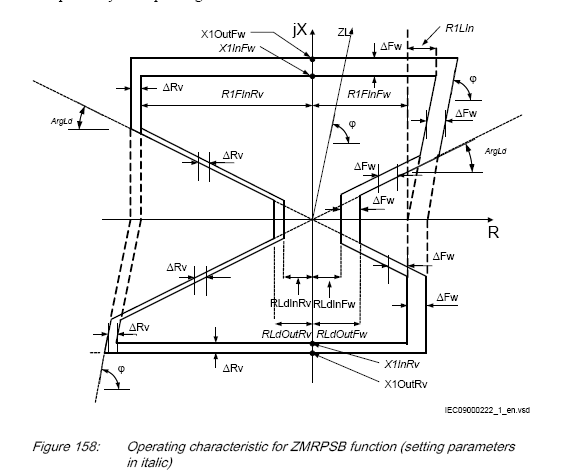 RLdInFw=kLdRFw * RLdOutFwRLdInRv = kLdRRv·RLdOutRvThe inner characteristic for the reactive reach in forward direction correspond tothe setting parameter X1InFw and the outer boundary is defined as X1InFw + DFw,where:DFw = RLdOutFw - KLdRFw · RLdOutFwThe inner characteristic for the reactive reach in reverse direction correspond to thesetting parameter X1InRv for the inner boundary and the outer boundary is definedas X1InRv + DRv.where:DRv = RLdOutRv - KLdRRv · RLdOutRvTiming Test Check the Operating Time (TP1)  TP1: it is the smallest time can be passing from outer boundary to inner boundary of Power Swing Chars. to detect PSD Start       -Freja general mode, sequence, 3 stages.   -1ST STAGE:   Load, 3phase Vr&Ir, outside the outer zone area       -2nd STAGE: 3phase V&I to get the impedance inside the PSD zone (I=Ir & V/I<Zouter and T =Tp1).-3RD STAGE: 3phase V&I to get the impedance outside PSD zone and pass the inner boundary (I=Ir & V/I<Zinner and T =1 SEC).Change 2nd stage timing till get PSD operating time exactly.Limit: ± 10 ms (see the tech. ref. manual page).Check the Blocking Time (tR2):tR2: if the PSD is detect a 3Phase zone fault for time is longer than tR2, then it Block PSD function.        - FREJA GENERAL MODE -1ST STAGE: 3PHASE healty V&I (I=Ir, V/I >outer zone setting impedance).-2ND STAGE: 3PHASE V&I (I=Ir, V/I <inner zone setting impedance).       -3RD STAGE inside 3Ph fault for time >= tR2.-change the time of 3rd stage till get trip, which mean blocking of PSD    The relay is tested on final setting Limit: ± 10 ms (see the tech. ref. manual page    ).         Check of the blocking function Test procedure: same as before only change the time for 3rd stage   to be less than 1 sec. Check of the relay tripping during power swing if a single phase faults occurred, tR1 [      ]tR1: if the PSD is detect a single phase fault, so after time equal to tR1, then it Block PSD function- FREJA GENERAL MODE -1ST STAGE: 3PHASE V&I (I=Ir, V/I > outer zone setting impedance).-2ND STAGE: 3PHASE V&I (I=Ir, V/I < inner zone setting impedance).-3RD STAGE outside PSD for time < tR2.-4RD STAGE inside 1Ph fault for time >= tR1-change the time of 4th stage till get trip, which mean blocking of PSDCHECK THE FAST PSD TIME (tP2)tP2: it is second operating timer for PSD (Fast PSD), if PSD occur for second time at interval equal to Tw.FREJA GENERAL MODE -1ST STAGE: 3PHASE V&I (I=Ir, V/I >outer zone setting impedance).-2ND STAGE: 3PHASE V&I (outer zone > I=Ir, V/I > inner zone setting impedance) for time >= tP1.-3RD STAGE: 3PHASE V&I (I=Ir, V/I <inner zone setting impedance) for time = 100 ms.-4th STAGE leave PSD and back to normal load for time < Tw. -5th STAGE pass outer PSD for time >= tP2-6th STAGE pass inner PSDNote, you must minimize the TH, which is the holding time for PSD starting signal -change the time of 4th stage and 5th stage to get Tw, tP2 timers Minimum operating Current testFor all zones IBase=    A	 UBase=      V 	IMinOpPP=       		IMinOpPE=		IMinOpIN=IB:base currentAll three current limits IMinOpPE, IMinOpIN and IMinOpPP are automatically reduced to 75% of regular set values if the zone is set to operate in reverse direction, that is, OperationDir = Reverse.Directional testLine characteristic angle:Relay directional angles: ArgDir (15) and ArgNegRes (115)forward direction; the operating chs Area from:             to: reverse direction; the operating chs Area from:             to: the non directional area from:          to:          and from         to: Scheme Communication TestScheme selected: Blocking scheme	 Coordination time      :           ms.carrier receive + Zone 2 faultTrip Time           : Indication           :No carrier receive + Zone 2 fault Trip Time           :Indication           :No Carrier receive + Zone 2 fault + Com failTrip Time           :Indication           :Zone 3 fault ( reverse direction)Indication           :Carrier send time:       ms.Tsend min.          :       ms (100 ms settingLimit: ± 10 ms for operating time (see the tech. ref. manual)Coordination time test: Switch On To Fault Dead Line Detection Function 3Ф (DLD):  (used for SOTF internal detection)Limit :( ± 0.5 % of ) for Uph< and (± 1 % of Ir) for Iph< (see the tech. ref. manual page     ).Automatic Switch on to Fault (SOTF)Activate the DLD with the internal SOTF function.Limit: (±0.5%± 10ms) for operating time (see the tech. ref. manual page    ).Fuse failure supervision function (FUSE)Limit: ± 0.5 % of  for 3U0> and ± 1 % of Ir for 3I0 (see the tech. ref. manual page    ).General mode:-1st stage: 3phase V&I healthy case.  - Decrease one phase voltage till the indication led fuse fail appears.  - Decrease the same phase current till the indication led fuse fail reset.Fuse failure operating time:          m sec.  -1ST stage: 3phase V&I healthy case.-2ND stage: put fuse fail condition    (take contact fuse fail)Check the blocking of the relay when the general block functions (VT MCB TRIP) is activated                     [       ]Check the Blocking of Fuse FailFuse Fail Latching Time: Inject Fault before Latching (             )Inject Fault after Latching    (             )Service Values for MeasurementsPH voltage applied:	V.PH current applied:           A.Phase shift             :          degree.Frequency             :            HZ.CT ratio                :           A.VT ratio                :           KVFault Locator FunctionLine Length:             Line impedance PH-E:            Ω                                   Line impedance PH-PH:            Ω    .Directional Earth Fault DEFIN>Dir 		=     %IB                                         Polarization      	=       % UB   RCA:                	=      degreeTIME                       =        sec Checks the Operating Characteristic Angle Injected voltage = 	V	injected current =      ASet time setting = 0 Polarizing voltage (3v0) pickup and drop off test Injected current=    A 	applied angle =    degree (RCA angle)Pick up at various operating angles for aided DEFPick up at Various Operating Angles for Delayed DEFDEF  Scheme Communication Test:Scheme selected: Blocking. 	Coordination time      :           ms.Coordination Time Testing                         Non Directional Earth Fault IN>	=      %IB  TIME      =     sec               Delay Over CurrentI1>   =     %IB Characteristic       =   Normally Inverse                                                               Time Multiplier =       sec    Operating Time Test  Breaker FailureIP>   =     %IB      T1     =    msec             T2    =    msecDisturbance recorder checked     [        ].Binary outputs checked               [       ].Binary inputs checked                 [      ].Panel    No.           CT Ratio	: ______Relay  Type        InManufacturerVT Ratio SERIAL NOVnNo. of contacts:    Draw. & Sh No. :Order -  No.Conn.Diag.No.Software VersionDC. Auxiliary. Voltage  Opto-coupler supply:Frequency    Fn  60  HzitemDescriptionRemarksRemarksInspect for any physical damage or defects.  Yes  N/AVerify connections and ferrules as per approved drawings  Yes  N/ACheck tightness of all the connections.  Yes  N/ACheck Apparatus List  Yes  N/ACheck relay version and switching elements on printed circuit board  Yes  N/AItemDescriptionRemarksRemarksHuman Machine Interface (HMI) Checked.Yes N/A Case Earthing checked.Yes N/A LED’s Function Checked.Yes N/A Trip Contacts Checked.Yes N/A Reset Function CheckedYes N/A Group active Functions CheckedYes N/A Binary inputs checked.Yes N/A Output Relays CheckedYes N/A Event Display on HMI Screen CheckedYes N/A Test switch / plug checked for correct function.Yes N/A Watchdog contacts checkedYes N/A Current shorting facility.Yes N/A DC voltage (V)DC current w/o fault (mA)DC current with fault (mA)Max. calculated watt (W)ItemDescriptionChecked1Testing results should be Printed by the Freja (tester) software.ItemDescriptionChecked1Testing results should be Printed by the Freja (tester) software.ItemDescriptionChecked1Testing results should be Printed by the Freja (tester) software.ItemDescriptionChecked1Testing results should be Printed by the Freja (tester) software.ItemDescriptionChecked1Testing results should be Printed by the Freja (tester) software.Type of faultTp1 setting msTp1 actual ms3 phase40SETTING VALUEMEASURED VALUE2000 msItemDescriptionChecked1Blocking of zone 1, 2, 3 & 5SETTING VALUEMEASURED VALUETimerSETTING VALUE MEASURED VALUETwtP2PhaseSettingZ1Z2Z3Z4Z5PHSR-NY-NB-NR-YY-BB-R   SettingMeasured5070100SettingSettingMeasured ValuesMeasured ValuesUph<(V)Iph<(A)Uph<(V)Iph<(A)	Distance Protection	Distance ProtectionIndicationsSOTF - ONTrip Time (msec)IndicationsInternal SOTF with DLD on the 3 phase.External SOTF with manual Close pulse.SettingSettingMeasured ValuesMeasured ValuesMeasured ValuesMeasured ValuesMeasured Values3U0>3I0<Phase3U0>(V)op 3U0>(V)reset3I0<(A) op3I0<(A) resetValuesSec. Values (KV)Prim. Values (KV)ValuesSec. ValuesPrim. ValuesU1I1U2I2U3I3U4-I4U1 – U2-P-U2 – U3-Q-U3 – U1-F-Fault TypeFault Impedance (Ω)Expected display (Km)Actual display (Km)A-N(25)%B-N(50)%C-N(100)%A-B(25)%B-C(50)%C-A(75)%A-B-C(100)%PhaseOperating area angles (FORWAD)Operating area angles (FORWAD)Blocking area angles (REVERSE)Blocking area angles (REVERSE)PhaseExpected measuredExpected measuredRYBVn (3V0) settingVn (3V0) measuredPick upDrop offAnglePick-upDrop-offSET  TIME SECOP TIME Expected Value(mA)AngleValue (mA)Value (mA)SET  TIME SECOP TIME Expected Value(mA)60200/COS(60-60)=200135200/COS(135-60)=773225270325345773AnglePick-upDrop-offSET   TIME SECOP TIME Expected Value(mA)AngleValue (mA)Value (mA)SET   TIME SECOP TIME Expected Value(mA)60200135200225200270200325200345200faultdirectionCommunication statusSend/receiveTrip timeindicationEF FORWARDHEALTHYRECEIVEEFFORWARDHEALTHY----EFFORWARDFAIL----EFREVERSEHEALTHYSENDSettingMeasured5070100AnglePick Up (mA)Drop off (mA)Set Time (Sec)Measured TimePHASEPICK UP (mA)Drop off (mA )RYBPHASEInjected CurrentCALCULATED TIME MEASURED TIMER2I1R5I1R10I1Y2I1Y5I1Y10I1B2I1B5I1B10I1PHASEPick Up (mA)Drop off (mA)T1T2RYB